SZPITAL POWIATOWY W ZAWIERCIU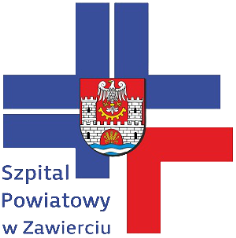 Zawiercie, dnia 05.12.2018 r.DZP/PN/75/2018Informacja o odrzuceniu oferty	Zamawiający – Szpital Powiatowy w Zawierciu ul. Miodowa 14, 42-400 Zawiercie, działając na podstawie art. 89 ust. 1 pkt 2 ustawy z dnia 29 stycznia 2004 r. Prawo zamówień publicznych  (tj. Dz. U. z 2018 r. poz. 1986) odrzuca w postępowaniu przetargowym pt. „Dostawa produktów leczniczych do realizacji programów lekowych WZW – 4 pakiety „, w pakiecie nr 3 ofertę firmy:Salus International Sp. z o.o.Ul. Pułaskiego 940-273 Katowice.Uzasadnienie	Z upoważnienia art. 26 ust. 3 ustawy z dnia 29 stycznia 2004 r. Prawo zamówień publicznych  (tj. Dz. U. 
z 2018 r. poz. 1986), Zamawiający wezwał ww. Wykonawcę do złożenia wyjaśnień dotyczących pakietu nr 3. Zamawiający wymagał następującego produktu: „Fumaranum tenofovirum dezoproksylatum  245 mg x 30 tabl (BLISTRY)”. Wykonawca złożył wyjaśnienia pismem z dnia 30.11.2018 r., z których wynika, że oferowany produkt pakowany jest w słoikach, więc nie spełnia wymaganego parametru w postaci blistrów.    Z tego powodu na podstawie art. 89 ust. 1 pkt 2 ustawy Pzp., oferta Wykonawcy w pakiecie nr 3 została odrzucona, gdyż jej treść nie odpowiada treści specyfikacji istotnych warunków zamówienia.  									Z poważaniemul. Miodowa 14, 42–400 Zawiercie
REGON: 276271110  |  NIP: 649-19-18-293
Certyfikat Jakości ISO 9001:2008, ISO 14001:2004, PN-N 18001:2004tel. (0 32) 67-40-361
www.szpitalzawiercie.pl
zampub@szpitalzawiercie.pl